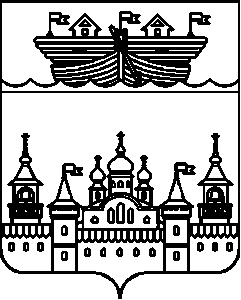 СЕЛЬСКИЙ СОВЕТВОЗДВИЖЕНСКОГО СЕЛЬСОВЕТАВОСКРЕСЕНСКОГО МУНИЦИПАЛЬНОГО РАЙОНАНИЖЕГОРОДСКОЙ ОБЛАСТИРЕШЕНИЕ31 марта 2022 года 	№ 13О внесении изменений в Положение о комиссии по координации работы по противодействию коррупции в Воздвиженском сельсовете Воскресенского муниципального района Нижегородской области, утвержденное решением сельского Совета Воздвиженского сельсовета Воскресенского муниципального района Нижегородской области от 29 ноября 2017 года № 38В связи с приведением в соответствие с действующим законодательством Российской Федерации, сельский Совет решил:1.Внести в Положение о комиссии по координации работы по противодействию коррупции в Воздвиженском сельсовете Воскресенского муниципального района Нижегородской области, утвержденное решением сельского Совета Воздвиженского сельсовета Воскресенского муниципального района Нижегородской области от 01 декабря 2017 года № 46 «О координации работы по противодействию коррупции в Воздвиженском сельсовете Воскресенского муниципального района Нижегородской области» (в ред. решений сельского Совета от 02 декабря 2019 года № 53, от 07 октября 2020 года № 24, от 19 февраля 2021 года № 5, от 03 декабря 2021 года № 35) изменение, дополнив пунктом 5.12 следующего содержания:«5.12.Заседания комиссии могут быть организованы в заочной форме, а также в удаленном интерактивном режиме с применением информационных и телекоммуникационных технологий, программных и технических средств, обеспечивающих опосредованное (дистанционное) участие в этом заседании находящихся вне места его проведения членов комиссии, приглашенных и иных лиц, не являющихся членами комиссии, которые могут присутствовать на заседании комиссии, в том числе в режиме видео-конференц-связи.».2.Обнародовать настоящее решение на информационном стенде в здании администрации сельсовета и на официальном сайте администрации Воскресенского муниципального района.3.Контроль над исполнением настоящего решения оставляю за собой.4.Настоящее решение вступает в силу со дня обнародования.Глава местного самоуправленияВоздвиженского сельсовета -						М.С.Горячкина